Racing Sponsorship ProposalTo, PresidentManaging committeeCar racing tournament 2019Sub: proposal for tournament 2019 Dear sir,We are a reputed gym and nutritionist firm based in Delhi and we provide special energy booster drinks to members of our gym. But, from last few years we have started to provide our special car racing sportsmen. We offer you a proposal that we would serve our special branded drink to all racers and the audience. Especially for your tournament, we will use your logo on a tin of our drinks to advertise your event at maximum and we will show your logo as our partner in television advertisements as well.We would like to request you to provide us sufficient space for advertising our banners including our name, logo, and slogan in the audience section. Apart from that, we would like to distribute our brochures which include our services and our plans for the future. If provided an opportunity we can hold a face to face discussion and finalize on our proposal bymutual understanding. Thank you!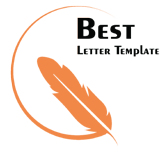 K K Nair, General ManagerFitnesspro gym and nutritionist center